TINGKAT KEDISIPLINAN DALAM MENEGAKKAN ATURAN PEGAWAI DINAS SEKRETARIAT DAERAH KABUPATEN SLEMAN YOGYAKARTAYunanda Marda NingsihAbstrakPenelitian ini bertujuan untuk mengetahui tingkat kedisiplinan kerja pegawai pada Dinas Sekretariat Daerah Kabupaten Sleman. Penelitian ini menggunakan metode deskriptif kuantitatif. Data primer bersumber dari hasil kuesioner persepsi pegawai. Hasil penelitian menunjukkan nilai rata-rata indikator taat terhadap aturan waktu sebesar 2,94 termasuk kategori setuju, indikator taat terhadap peraturan perusahaan sebesar 3,39 termasuk kategori sangat setuju, indikator taat terhadap aturan perilaku dalam pekerjaan sebesar 3,47 termasuk kategori sangat setuju, dan indikator taat terhadap peraturan lainnya sebesar 3,52 yang termasuk kategori sangat setuju.Kata Kunci: Disiplin Kerja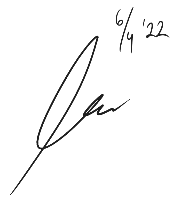 LEVEL OF DISCIPLINE IN ENFORCING REGULATIONS FOR EMPLOYEES OF THE REGIONAL SECRETARIAT OF SLEMAN REGENCY YOGYAKARTAYunanda Marda NingsihAbstractThis study aims to determine the level of work discipline of employees at the Regional Secretariat Service of Sleman Regency. This study uses a quantitative descriptive method. Primary data sourced from the results of the employee perception questionnaire. The results showed that the average value of the indicator of obeying the rules of time was 2.94 including the category of agreeing, the indicator of obeying company regulations of 3.39 including the category of strongly agreeing, the indicator of obeying the rules of behavior at work of 3.47 including the category of strongly agreeing, and indicators of compliance with other regulations of 3.52 which are included in the category of strongly agree.Keywords: Work Discipline